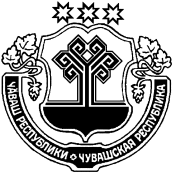 Об утверждении Положения о проведении противопожарной пропаганды и организации обучения населения мерам пожарной безопасности на территории Янтиковского районаВ соответствии с Федеральными законами от 06.10.2003 № 131-ФЗ «Об общих принципах организации местного самоуправления в Российской Федерации», от 21.12.1994 № 69-ФЗ «О пожарной безопасности», администрация Янтиковского района Чувашской Республики                                 п о с т а н о в л я е т:1. Утвердить прилагаемое Положение о проведении противопожарной пропаганды и организации обучения населения мерам пожарной безопасности на территории Янтиковского района.2. Контроль за исполнением настоящего постановления возложить на заместителя главы администрации-начальника отдела организационно-контрольной работы и информационного обеспечения администрации Янтиковского района.3. Настоящее постановление вступает в силу со дня официального опубликования.Глава администрацииЯнтиковского района                                                                            В.Б. МихайловУТВЕРЖДЕНОпостановлением администрацииЯнтиковского районаот 15.04.2022 № 148ПОЛОЖЕНИЕо проведении противопожарной пропаганды и организации обучения населения мерам пожарной безопасности на территории Янтиковского районаОбщие положения1. Настоящее Положение о проведении противопожарной пропаганды и организации обучения населения мерам пожарной безопасности на территории Янтиковского района Чувашской Республики (далее – Положение) разработано в соответствии с Федеральными законами от 21.12.1994 № 69-ФЗ «О пожарной безопасности», от 06.10.2003 № 131-ФЗ «Об общих принципах организации местного самоуправления в Российской Федерации», Федерального закона от 22.07.2008 №123-ФЗ «Технический регламент о требованиях пожарной безопасности», Правилами противопожарного режима в Российской Федерации, утвержденными постановлением Правительства Российской Федерации от 25.04.2012 № 390 «О противопожарном режиме»,  уставом администрации Янтиковского района Чувашской Республики и определяет единый порядок реализации организационных мероприятий в сфере противопожарной пропаганды и обязательного обучения мерам пожарной безопасности населения, взаимодействия и координации действий органов местного самоуправления, органов государственного надзора и контроля в совершенствовании работы организаций всех форм собственности, направленной на сохранение жизни и здоровья граждан и материальных ценностей от пожаров на территории Янтиковского района.2. Настоящее Положение устанавливает единые требования к организации проведения противопожарной пропаганды и обучения населения Янтиковского района  мерам пожарной безопасности, определяет его основные цели и задачи, а также группы населения, периодичность, формы и методы обучения мерам пожарной безопасности, способам защиты  от опасных факторов пожара и правилам поведения в условиях пожара.3. В настоящем Положении применяются следующие понятия:3.1. Пожарная безопасность - состояние защищенности личности, имущества, общества и государства от пожаров.3.2. Меры пожарной безопасности - действия по обеспечению пожарной безопасности, в том числе по выполнению требований пожарной безопасности.3.3. Противопожарная пропаганда - информирование общества о путях обеспечения пожарной безопасности.3.4. Обучение мерам пожарной безопасности - организованный процесс по формированию знаний, умений, навыков граждан в области обеспечения пожарной безопасности в системе общего, профессионального и дополнительного образования, в процессе трудовой и служебной деятельности, а также в повседневной жизни.Цели и задачи проведения противопожарной пропаганды иобучения населения мерам пожарной безопасности2.1. Основными целями проведения противопожарной пропаганды и обучения населения мерам пожарной безопасности являются:2.1.1. Ознакомление граждан с правилами противопожарного режима в Российской Федерации.2.1.2. Овладение навыками действий в случаях пожара, вызова пожарной помощи, пользования первичными средствами пожаротушения.2.1.1. Соблюдение и выполнение гражданами Янтиковского района требований пожарной безопасности в быту и в различных сферах деятельности.2.1.2. Снижение числа пожаров и степени тяжести от них.2.1.3. Повышение эффективности взаимодействия администрации Янтиковского района, организаций и населения в обеспечении первичных мер пожарной безопасности на территории района.2.1.4. Обеспечение целенаправленности, плановости и непрерывности процесса обучения населения мерам пожарной безопасности в границах Янтиковского района.2.1.6. Формирование сознательного и ответственного отношения к вопросам личной безопасности и безопасности окружающих.2.1.7. Внедрение в сознание людей существования проблемы пожаров, формирования общественного мнения и психологических установок на личную и коллективную ответственность за пожарную безопасность.2.2. Основными задачами проведения противопожарной пропаганды и обучения населения мерам пожарной безопасности являются:2.2.1. Защита жизни, здоровья и имущества граждан в случае пожара.2.2.2. Совершенствование знаний населения в области пожарной безопасности (освоение гражданами порядка действий при возникновении пожара, способов защиты от опасных факторов пожара, правил применения первичных средств пожаротушения и оказания пострадавшим на пожаре первой медицинской помощи пострадавшим при пожаре).2.2.3. Создание условий для привлечения граждан на добровольной основе к деятельности по предупреждению и тушению пожаров, а также участия населения в профилактике пожаров и борьбе с ними.2.2.4. Оперативное доведение до населения информации в области пожарной безопасности.2.2.5. Организация и принятие мер по оповещению населения и подразделений противопожарной службы о пожаре.Организация проведения противопожарной пропаганды иобучение населения мерам пожарной безопасности3.1. В соответствии с действующим законодательством организация проведения противопожарной пропаганды и обучения населения мерам пожарной безопасности на территории Янтиковского района возлагаются на:- администрацию Янтиковского района;- отделение надзорной деятельности и профилактической работы по Янтиковскому району ГУ МЧС России по Чувашской Республике-Чувашии;- ПЧ-45 по охране с. Янтиково КУ «Чувашская республиканская противопожарная служба»;- организации независимо от форм собственности.3.2. Противопожарная пропаганда.3.2.1. Противопожарная пропаганда осуществляется посредством:- разработки и издания средств наглядной агитации;-изготовления и распространения среди населения противопожарных памяток, листовок;- методического обеспечения деятельности лиц в области противопожарной пропаганды;- проведение учебно-методических занятий, тематических выставок, смотров, конкурсов и т.д.;- размещения информации о пожарах на информационных стендах (уголках безопасности) пожарной безопасности на объектах организаций всех форм собственности;- изготовления и размещения на территории Янтиковского района стендов социальной рекламы по пожарной безопасности;- информирования населения о пожарной безопасности, осуществляемое через средства массовой информации;- использования иных форм и способов информирования населения, не запрещенных законодательством Российской Федерации.3.3. Обучение мерам пожарной безопасности.3.3.1. Обучение мерам пожарной безопасности проходят:- совершеннолетние граждане, состоящие в трудовых отношениях (далее работающее население);- лица, обучающиеся по очной форме в государственных,муниципальных и негосударственных образовательных учреждениях общего типа (далее - обучающиеся);- совершеннолетние граждане, не состоящие в трудовых отношениях(далее - неработающее население).3.3.2. Обучение мерам пожарной безопасности проводится в форме:- противопожарного инструктажа;- лекций, бесед, семинаров, учебных фильмов;- наглядной агитации, специальной литературы (памятки, буклеты, листовки);- занятий по специальным программам;- учений и тренировок.3.3.3. Обучение населения в области пожарной безопасности проводят лица, прошедшие обучение по специальным программам в учреждениях, имеющие лицензию на данный вид деятельности.Обучение населения мерам пожарной безопасностипо месту жительства4.1. Администрация Янтиковского района организует и проводит обучение мерам пожарной безопасности населения в части обеспечения первичных мер пожарной безопасности по месту жительства граждан.4.2. Обучение мерам пожарной безопасности населения в части обеспечения первичных мер пожарной безопасности проводится путем:4.2.1. привлечения населения на сходы, собрания;4.2.2. проведения противопожарных инструктажей, лекций, бесед по вопросам соблюдения Правил пожарной безопасности;4.2.3. организации и проведения тренировок по отработке действий при возникновении пожара, включая вопросы эвакуации людей, имущества и тушения условного пожара, в том числе с участием пожарной охраны;4.2.4. распространения наглядной агитации (памятки, буклеты) по противопожарной тематике через почтовые ящики, либо непосредственно при проведении инструктажа, или при проведении проверок, а также путем установки в общедоступных местах специализированных стендов по вопросам пожарной безопасности, баннеров, аншлагов;4.2.5. опубликования статей, информационных материалов о проблемах пожарной безопасности в средствах массовой информации (печатные издания, официальный сайт).4.2.6. выписки из правил пожарной безопасности могут размещаться на документах по оплате жилищно-коммунальных услуг, вывешиваться на информационных стендах в подъездах жилищного фонда.4.3. Противопожарный инструктаж неработающего населения, в том числе пенсионеров, инвалидов, осуществляется работниками учреждений социальной защиты населения, жилищно-коммунальных организаций, жилищных, товариществ собственников жилья.4.4. Проведение инструктажа фиксируются в специальном журнале под роспись инструктируемого и инструктирующего.4.5. Лица, ответственные за обучение мерам пожарной безопасности в соответствии с настоящей главой, проходят предварительную подготовку в организациях, имеющих лицензию установленного образца на обучение в области пожарной безопасности, территориальных подразделениях Главного управления МЧС России по Чувашской Республике - Чувашии.Организация обучения мерам пожарной безопасностипо месту работы5.1. Обучение мерам пожарной безопасности работников организаций независимо от их организационно-правовых форм проводится как с отрывом, так и без отрыва от производства и осуществляется руководителями (собственниками) организаций в соответствии с приказом МЧС РФ от 12.12.2007 № 645 «Об утверждении  Норм  пожарной  безопасности  «Обучение мерам    пожарной безопасности  работников   организаций»  и  иными нормативными   правовыми актами, устанавливающими правила, нормы, требования по противопожарной безопасности.5.2. Обучение мерам пожарной безопасности работников организаций проводится по программам противопожарного инструктажа и (или) пожарно-технического минимума, проведение инструктажей, ознакомление работников с инструкциями о мерах пожарной безопасности.5.3. Лица допускаются к работе на объекте только после прохождения обучения мерам пожарной безопасности.Порядок и сроки проведения противопожарного инструктажа и прохождения пожарно-технического минимума определяются руководителем организации. Обучение мерам пожарной безопасности осуществляется в соответствии с нормативными документами по пожарной безопасности.5.4. Порядок, виды, сроки обучения работников организаций мерам пожарной безопасности, а также требования к содержанию программ профессионального обучения, порядок их утверждения и согласования определяются федеральным органом исполнительной власти, уполномоченным на решение задач в области пожарной безопасности.В зависимости от вида реализуемой программы обучение мерам пожарной безопасности работников организаций проводится непосредственно по месту работы и (или) в организациях, осуществляющих образовательную деятельность.5.5. На объекте с массовым пребыванием людей руководитель организации обеспечивает наличие инструкции о действиях персонала по эвакуации людей при пожаре, а также проведение не реже 1 раза в полугодие практических тренировок лиц, осуществляющих свою деятельность на объекте.Обучение мерам пожарной безопасностив организациях, осуществляющих образовательную деятельность6.1. В организациях, осуществляющих образовательную деятельность проводится обязательное обучение обучающихся мерам пожарной безопасности.6.2. Обучение учащихся основам пожарной безопасности проводится по программе курса «Основы безопасности жизнедеятельности», введенного в базисный учебный план среднего (полного) общего образования.6.3. В детских дошкольных организациях, осуществляющих образовательную деятельность, проводится в виде тематических (игровых) занятий, бесед по ознакомлению детей с основами соблюдения правил пожарной безопасности и поведения при возникновении пожара.6.4. Обучение детей в учреждениях дополнительного образования мерам пожарной безопасности проводится через детские объединения (клубы, кружки), а также посредством проведения тематических смотров - конкурсов, выставок и организационно-массовых мероприятий.6.5. Органами, осуществляющими управление в сфере образования, могут создаваться добровольные дружины юных пожарных. Порядок создания и деятельности добровольных дружин юных пожарных определяется федеральным органом исполнительной власти, осуществляющим функции по выработке государственной политики и нормативно-правовому регулированию в сфере образования, по согласованию с федеральным органом исполнительной власти, уполномоченным на решение задач в области пожарной безопасности.ЧУВАШСКАЯ РЕСПУБЛИКАЧĂВАШ РЕСПУБЛИКИАДМИНИСТРАЦИЯЯНТИКОВСКОГО РАЙОНАПОСТАНОВЛЕНИЕ15.04.2022   № 148село ЯнтиковоТĂВАЙ РАЙОНАДМИНИСТРАЦИЙĔЙЫШĂНУ15.04.2022  148 № Тǎвай ялě